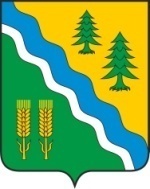 АДМИНИСТРАЦИЯ КРИВОШЕИНСКОГО РАЙОНАПОСТАНОВЛЕНИЕ18.01.2024                                                                                                                                 № 29с. Кривошеино Томской областиО внесении изменений в отдельные постановления Администрации Кривошеинского района (В редакции постановления Администрации Кривошеинского района от 27.06.2024 № 342)В целях совершенствования нормативных правовых актовПОСТАНОВЛЯЮ:Внести в постановление Администрации Кривошеинского района от 19.01.2015  № 12 «Об утверждении Порядка обеспечения частичной оплаты стоимости питания отдельных категорий обучающихся в муниципальных общеобразовательных учреждениях Кривошеинского района, за исключением обучающихся с ограниченными возможностями здоровья и обучающихся по образовательным программам начального общего образования»(далее - постановление) следующее изменение:пункт 3приложения к постановлению  дополнить абзацем следующего содержания:«- с 1 с января 2024 года – 35,10 рублей».Исключён постановлением Администрации Кривошеинского района от 27.06.2024   № 342.Настоящее постановление вступает в силу с даты его официального опубликования.Настоящее постановление опубликовать в газете «Районные вести» и разместить на официальном сайте муниципального образования Кривошеинский район Томской области в информационно-телекоммуникационной сети «Интернет».Контроль за исполнением настоящего постановления возложить на заместителя Главы Кривошеинского района по социально – экономическим вопросам.И.о. ГлавыКривошеинского района						 А.М. АрхиповЛ.А. Алеева(838251) 21974Прокуратура,  Шлапаков А.В., Управление финансов, Управление образования, Районные вести, ЦМБ